MODEL SOBRE A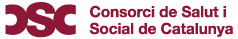 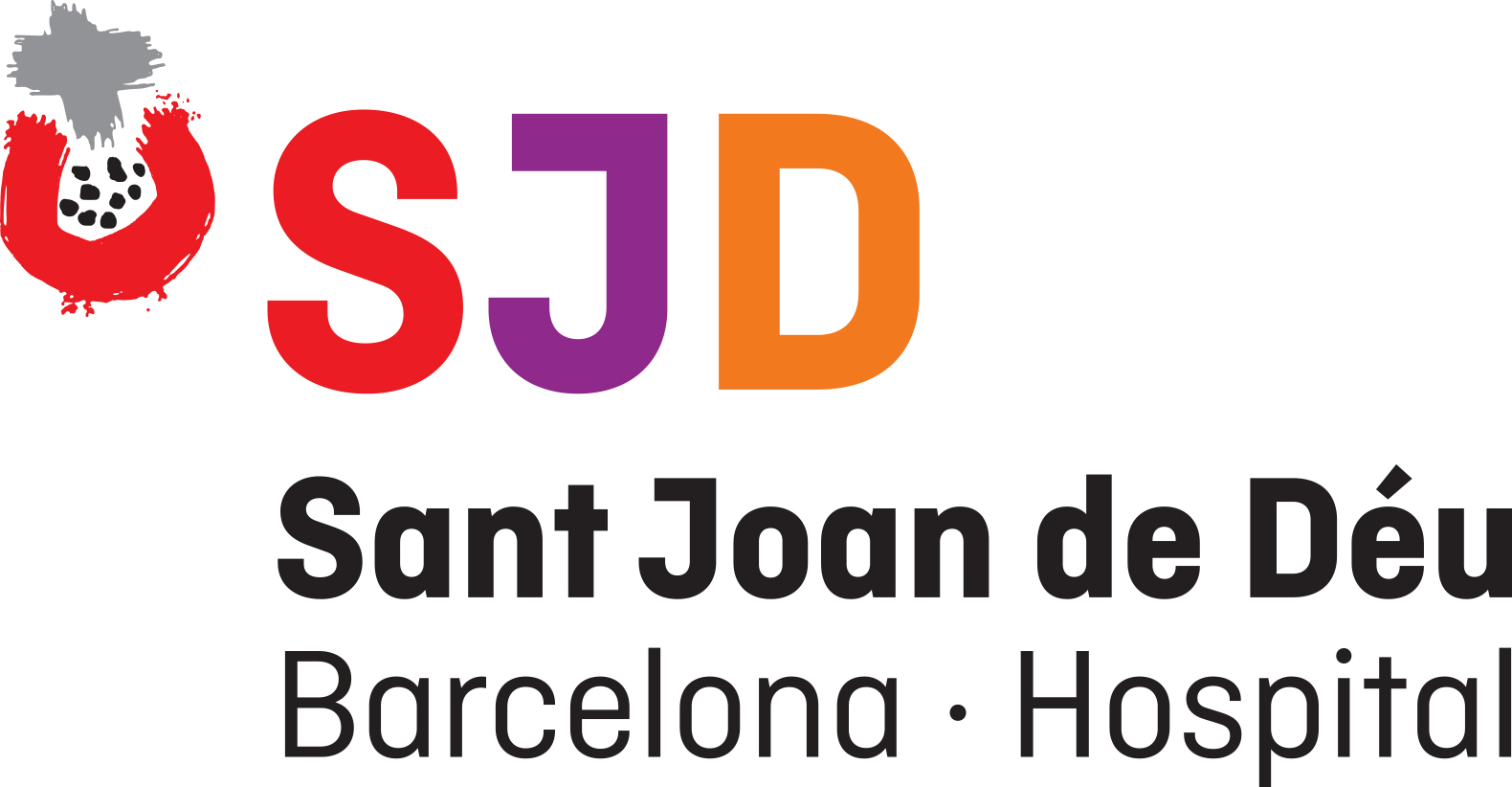 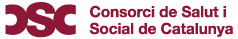 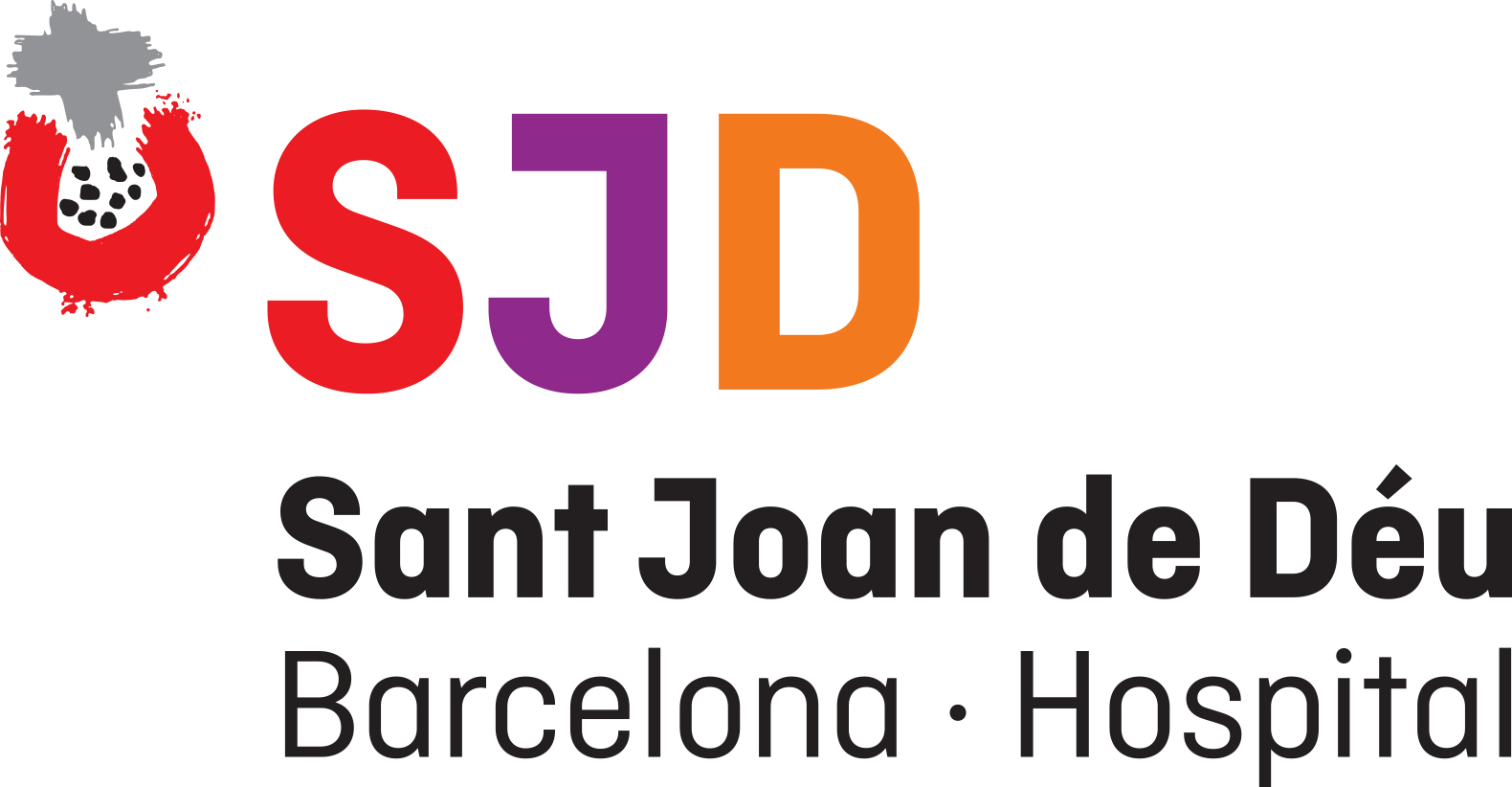 MODEL SOBRE BMODEL SOBRE C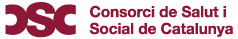 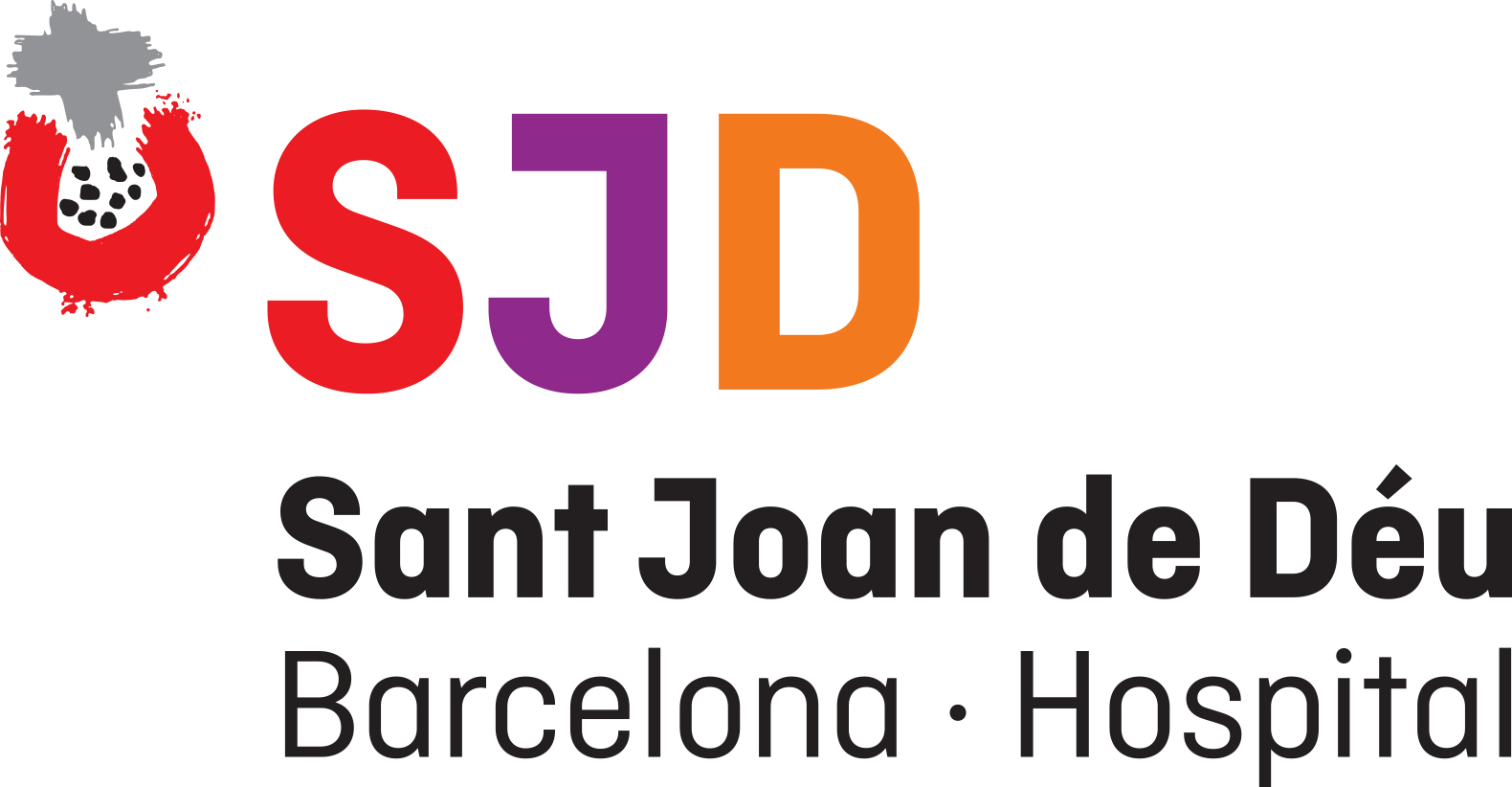 